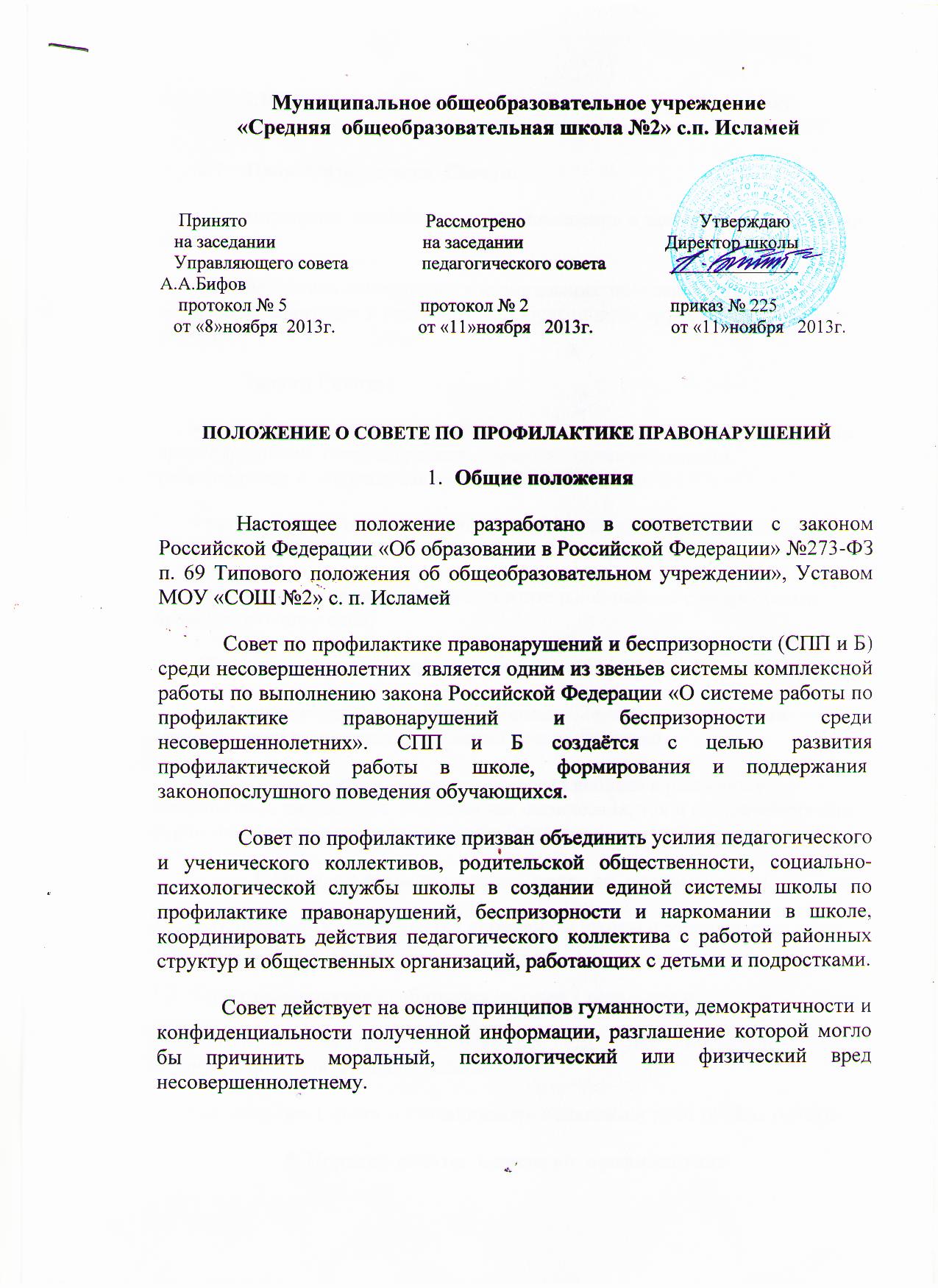 2.Цели и  задачи деятельности Совета по  профилактике правонарушений и беспризорности        2.1    Цели деятельности  Совета:       - формирование законопослушного поведения и здорового образа жизни учащихся;       - профилактика девиантного и асоциального поведения учащихся, социальная адаптация и реабилитация обучающихся группы «социального риска».       2.2.   Задачи Совета:       - разработка и осуществление комплекса мероприятий по профилактике правонарушений, беспризорности, наркомании, токсикомании, табакокурения и алкоголизма среди учащихся школы;       - разъяснение существующего законодательства РФ, прав и обязанностей родителей и детей;       - проведение индивидуально-воспитательной работы с подростками девиантного поведения;       - проведение просветительской деятельности по данной проблеме;       - организация работы с социально опасными, неблагополучными семьями, защита прав детей по данной категории семей;       - защита прав и представление интересов ребёнка в различных конфликтных ситуациях с участием как физических, так и юридических лиц (в рамках Международной конвенции ООН по правам ребёнка).3. Порядок формирования  Совета по  профилактике3.1.   Состав Совета  формируется директором школы и утверждается приказом  в начале учебного года сроком на 1 год.3.2.  Совет профилактики собирается не реже 1 раза в месяц.3.3. Работу Совета возглавляет социальный педагог или заместитель директора по воспитательной работе.3.4. Число членов Совета устанавливается в зависимости от объёма работы.5. Порядок работы  Совета по  профилактике 5.1.  Совет по  профилактике:5.1. разрабатывает и осуществляет мероприятия школы по предупреждению безнадзорности и правонарушений несовершеннолетних;5.2. рассматривает заявления работников школы, родителей (законных представителей) обучающихся, других лиц на обучающихся, нарушающих дисциплину и общественный порядок;5.3. заслушивает выступления классных руководителей по вопросу организации профилактической работы в классе;5.4. выносит решения о постановке или снятии с внутришкольного учёта;5.5. ходатайствует о постановке обучающихся на учет в ОДН УВД;  5.6. организует персонифицированный учет несовершеннолетних;5.7. контролирует организацию работы с  обучающимися, состоящими на учете в школе, ОДН УВД;5.8. координирует взаимодействие школы, правоохранительных органов и общественных организаций по вопросам организации профилактической работы в школе;5.9. устанавливает приоритетные направления  деятельности классных руководителей по вопросам организации работы с обучающимися, находящимися в трудной жизненной ситуации;5.10. приглашает на собеседование родителей, посещает неблагополучные семьи с целью анализа ситуаций, оказания помощи, защиты прав ребёнка;5.11. устанавливает меру ответственности обучающихся за правонарушения;6. Документация и отчетность6.1. Основными документами, регламентирующими деятельность Совета профилактики, являются:Положение о Совете профилактики,Приказ об организации работы Совета профилактики,План работы Совета профилактики на учебный год,План совместной работы школы с ОДН УВД «Баксанский» г.БаксанПротоколы заседаний Совета профилактики.6.2.   Заседания Совета профилактики оформляются протокольно. В книге протоколов фиксируется ход обсуждения вопросов, выносимых на Совет профилактики, предложения и замечания членов Совета профилактики. Протоколы подписываются председателем Совета профилактики.6.3. Нумерация протоколов ведется от начала учебного года. 6.4. Книга протоколов Совета  профилактики хранится в делах учреждения и передается в архив.6.5. Книга протоколов Совета профилактики нумеруется постранично, прошнуровывается, скрепляется подписью директора и печатью школы.6.6.  Ответственность за правильность оформления документации по заседаниям Совета профилактики возлагается на заместителя директора, определенного приказом директора